Санкт-ПетербургМуниципальное образование муниципальный округ Ульянка Местная Администрация198261, Россия, Санкт-Петербург, улица Генерала Симоняка, дом 9,телефон/факс: +7 (812) 759-15-15, http://www.mo-ulyanka.ru П О С Т А Н О В Л Е Н И Е20 апреля 2022 года					 			                                № 14О внесении изменений в постановление Местной Администрации МО Ульянка от 27.02.2013 № 9 	Рассмотрев протест от 31.03.2022 № 040–03–05/2022, принесенный исполняющим обязанности прокурора Кировского района Санкт-Петербурга А.В. Исламовым, руководствуясь частью 6 статьи 43, абзацем первым части 1 статьи 48 Федерального закона от 6 октября 2003 года № 131-ФЗ «Об общих принципах организации местного самоуправления в Российской Федерации», Местная Администрация МО Ульянка постановляет:1. Внести в Административный регламент по предоставлению Местной администрацией муниципального образования муниципальный округ Ульянка Санкт-Петербурга, осуществляющей отдельные государственные полномочия Санкт-Петербурга по организации и осуществлению деятельности по опеке и попечительству, назначению и выплате денежных средств на содержание детей, находящихся под опекой или попечительством, и денежных средств на содержание детей, переданных на воспитание в приемные семьи, в Санкт-Петербурге, государственной услуги по выдаче разрешения органом опеки и попечительства на заключение в организациях кинематографии, театрах, театральных и концертных организациях, цирках трудового договора с лицами, не достигшими возраста 14 лет, для участия в создании и (или) исполнении (экспонировании) произведений без ущерба здоровью и нравственному развитию, утвержденный постановлением Местной Администрации МО Ульянка от 27.02.2013 № 9 следующие изменения:1) исключить абзацы четвертый и шестой пункта 2.6.1;2) изложить пункт 5.3.7 в следующей редакции: «5.3.7. Ответ по результатам рассмотрения жалобы направляется заявителю не позднее дня, следующего за днем принятия решения, в письменной форме.В ответе по результатам жалобы указываются:наименование органа опеки и попечительства, должность, фамилия, имя, отчество (при наличии) должностного лица, принявшего решение по жалобе;номер, дата, место принятия решения, включая сведения о должностном лице, решение или действие (бездействие) которого обжалуется;фамилия, имя, отчество (при наличии) или наименование заявителя;основания для принятия решения по жалобе;в случае, если жалоба признана обоснованной, – сроки устранения выявленных нарушений, в том числе срок предоставления результата государственной услуги;в случае признания жалобы подлежащей удовлетворению в ответе заявителю дается информация о действиях, осуществляемых органом предоставляющим государственную услугу, многофункциональным центром либо иной организацией, уполномоченной многофункциональным центром, в целях незамедлительного устранения выявленных нарушений при оказании государственной услуги, а также приносятся извинения за доставленные неудобства и указывается информация о дальнейших действиях, которые необходимо совершить заявителю в целях получения государственной услуги;в случае признания жалобы не подлежащей удовлетворению, в ответе заявителю даются аргументированные разъяснения о причинах принятого решения, а также информация о порядке обжалования принятого решения.Ответ по результатам рассмотрения жалобы подписывается уполномоченным
на рассмотрение жалобы должностным лицом органа опеки и попечительства.По желанию заявителя ответ по результатам рассмотрения жалобы может быть представлен не позднее дня, следующего за днем принятия решения, в форме электронного документа, подписанного электронной подписью уполномоченного лица, вид которой установлен законодательством Российской Федерации.».2. Контроль за исполнением настоящего постановления возложить на руководителя отдела опеки и попечительства Местной Администрации МО Ульянка Г.А. Бахнову. 3. Настоящее постановление вступает в силу на следующий день после дня его официального опубликования.Глава Местной Администрации МО Ульянка				             		                        С.А. Русинович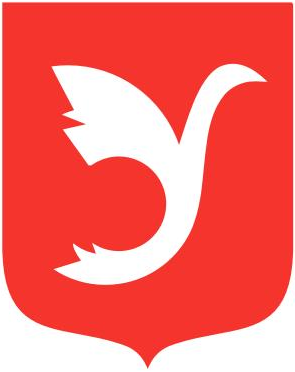 